2016. gada 29. novembrī	Noteikumi Nr. 747Rīgā	(prot. Nr. 65 30. §)Grozījumi Ministru kabineta 2001. gada 3. aprīļa noteikumos Nr. 152 "Darbnespējas lapu izsniegšanas kārtība"Izdoti saskaņā ar likuma "Par maternitātes un slimību apdrošināšanu" 9. un 12. pantu,likuma "Par obligāto sociālo apdrošināšanu pret nelaimes gadījumiem darbā un arodslimībām"19. panta pirmo daļu un Ārstniecības likuma 53. pantu1. Izdarīt Ministru kabineta 2001. gada 3. aprīļa noteikumos Nr. 152 "Darbnespējas lapu izsniegšanas kārtība" (Latvijas Vēstnesis, 2001, 56. nr.; 2002, 64. nr.; 2003, 167. nr.; 2006, 190. nr.; 2008, 202. nr.; 2009, 118. nr.; 2010, 151. nr.; 2012, 35. nr.; 2013, 134. nr.; 2015, 247. nr.) šādus grozījumus:1.1. aizstāt 26.5 punktā vārdus un skaitļus "līdz 2016. gada 30. novembrim ārsts vai ārsta palīgs darbnespējas lapas sagatavošanai izmanto darbnespējas lapas veidlapu papīra formā" ar vārdiem un skaitļiem "līdz 2017. gada 31. augustam ārsts vai ārsta palīgs darbnespējas lapas sagatavošanai izmanto darbnespējas lapas veidlapu papīra formā (3. un 4. pielikums)";1.2. aizstāt 26.6 punktā vārdus un skaitļus "līdz 2016. gada 30. novembrim" ar vārdiem un skaitļiem "līdz 2017. gada 31. augustam"; 1.3. papildināt noteikumus ar 3. un 4. pielikumu šādā redakcijā:"3. pielikums
Ministru kabineta
2001. gada 3. aprīļa noteikumiem Nr. 152Darbnespējas lapa A
Iesniedzama darba devējamPārejošas darbnespējas cēlonis:Atzīmes par ārsta vai ārsta palīga noteiktā režīma pārkāpšanu:Atbrīvošana no darba(norādīt laiku no pirmās līdz desmitajai dienai ieskaitot)4. pielikums 
Ministru kabineta 
2001. gada 3. aprīļa noteikumiem Nr. 152Darbnespējas lapa B
Iesniedzama Valsts sociālās apdrošināšanas aģentūrāPārejošas darbnespējas cēlonis:Atbrīvošana no darbaNoteikta invaliditāteAtzīmes par nosūtīšanu pie ārsta speciālista un uz Veselības un darbspēju ekspertīzes ārstu valsts komisijuDarba devēja informācijaI. Apstiprinu, ka darbinieks darbnespējas laikā neieradās darbā 
(ieskaitot pirmās 10 darbnespējas dienas)Izmantoja atvaļinājumu bez darba samaksas saglabāšanas, ikgadējo atvaļinājumu, kas sakrīt ar darbnespējas perioduII. Apstiprinu, ka darbinieks darbnespējas laikā neieradās darbā 
(ieskaitot pirmās 10 darbnespējas dienas)Izmantoja atvaļinājumu bez darba samaksas saglabāšanas, ikgadējo atvaļinājumu, kas sakrīt ar darbnespējas perioduPašnodarbinātā informācijaApliecinu, ka nevarēju strādāt un gūt ienākumus sakarā ar darbnespēju2. Noteikumi stājas spēkā 2016. gada 1. decembrī.Ministru prezidents	Māris Kučinskis Labklājības ministrs	Jānis ReirsReģistrācijas Nr.Reģistrācijas Nr.Reģistrācijas Nr.Pirmreizēja/Lapas Nr.turpinājumsturpinājums(attiecīgo pasvītrot)(ārsta vai ārsta palīga vārds un uzvārds)(ārsta vai ārsta palīga prakses reģistrācijas Nr.)(prakses vieta – nosaukums, adrese – vai ārstniecības iestādes nosaukums, 
iestādes kods un adrese)(prakses vieta – nosaukums, adrese – vai ārstniecības iestādes nosaukums, 
iestādes kods un adrese)(prakses vieta – nosaukums, adrese – vai ārstniecības iestādes nosaukums, 
iestādes kods un adrese)Izsniegta(datums, mēnesis, gads)(datums, mēnesis, gads)(datums, mēnesis, gads)Ārsta vai ārsta palīga 
personīgais spiedogsĀrsta vai ārsta palīga 
personīgais spiedogsĀrsta vai ārsta palīga 
personīgais spiedogsĀrsta vai ārsta palīga 
personīgais spiedogs     -    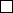      -         -    Vīr.      Siev.(darbnespējīgās personas vārds un uzvārds)(darbnespējīgās personas vārds un uzvārds)(personas kods)(personas kods)(personas kods)            
(attiecīgo atzīmēt)(darbavieta) saslimšana ar tuberkulozi ceļu satiksmes negadījums rehabilitācija nelaimes gadījums darbā karantīna arodslimība protezēšana vai ortozēšana cits cēlonis(ārsta vai ārsta palīga paraksts)No kura datumaNo kura datumaNo kura datumaNo kura datumaLīdz kuram datumam ieskaitotLīdz kuram datumam ieskaitotĀrsta vai ārsta palīga parakstsĀrsta vai ārsta palīga parakstsĀrsta vai ārsta palīga parakstsĀrsta vai ārsta palīga parakstsnonononolīdzlīdznonononolīdzlīdznonononolīdzlīdzJāstājas darbāJāstājas darbāJāstājas darbā(datums, mēnesis (vārdiem))(datums, mēnesis (vārdiem))(datums, mēnesis (vārdiem))(datums, mēnesis (vārdiem))(datums, mēnesis (vārdiem))(datums, mēnesis (vārdiem))(datums, mēnesis (vārdiem))Darbnespēja turpinās noDarbnespēja turpinās noDarbnespēja turpinās noDarbnespēja turpinās noDarbnespēja turpinās no(datums, mēnesis (vārdiem))(datums, mēnesis (vārdiem))(datums, mēnesis (vārdiem))(datums, mēnesis (vārdiem))(datums, mēnesis (vārdiem))(ārsta vai ārsta palīga paraksts un personīgais spiedogs)(ārsta vai ārsta palīga paraksts un personīgais spiedogs)(ārsta vai ārsta palīga paraksts un personīgais spiedogs)(ārsta vai ārsta palīga paraksts un personīgais spiedogs)(ārsta vai ārsta palīga paraksts un personīgais spiedogs)(ārsta vai ārsta palīga paraksts un personīgais spiedogs)Reģistrācijas Nr.Reģistrācijas Nr.Reģistrācijas Nr.Reģistrācijas Nr.Reģistrācijas Nr.Reģistrācijas Nr.Reģistrācijas Nr.Pirmreizēja/Lapas Nr.turpinājumsturpinājumsturpinājums(attiecīgo pasvītrot)(attiecīgo pasvītrot)(ārsta vai ārsta palīga vārds un uzvārds)(ārsta vai ārsta palīga vārds un uzvārds)(ārsta vai ārsta palīga vārds un uzvārds)(ārsta vai ārsta palīga prakses reģistrācijas Nr.)(ārsta vai ārsta palīga prakses reģistrācijas Nr.)(ārsta vai ārsta palīga prakses reģistrācijas Nr.)(ārsta vai ārsta palīga prakses reģistrācijas Nr.)(ārsta vai ārsta palīga prakses reģistrācijas Nr.)(prakses vieta – nosaukums, adrese – vai ārstniecības iestādes nosaukums, 
iestādes kods un adrese)(prakses vieta – nosaukums, adrese – vai ārstniecības iestādes nosaukums, 
iestādes kods un adrese)(prakses vieta – nosaukums, adrese – vai ārstniecības iestādes nosaukums, 
iestādes kods un adrese)(prakses vieta – nosaukums, adrese – vai ārstniecības iestādes nosaukums, 
iestādes kods un adrese)(prakses vieta – nosaukums, adrese – vai ārstniecības iestādes nosaukums, 
iestādes kods un adrese)(prakses vieta – nosaukums, adrese – vai ārstniecības iestādes nosaukums, 
iestādes kods un adrese)(prakses vieta – nosaukums, adrese – vai ārstniecības iestādes nosaukums, 
iestādes kods un adrese)(prakses vieta – nosaukums, adrese – vai ārstniecības iestādes nosaukums, 
iestādes kods un adrese)(prakses vieta – nosaukums, adrese – vai ārstniecības iestādes nosaukums, 
iestādes kods un adrese)Izsniegta(datums, mēnesis, gads)(datums, mēnesis, gads)(datums, mēnesis, gads)Ārsta vai ārsta palīga 
personīgais spiedogsĀrsta vai ārsta palīga 
personīgais spiedogsĀrsta vai ārsta palīga 
personīgais spiedogs
     -    
     -    
     -    Vīr.    Siev.(darbnespējīgās personas vārds un uzvārds)(darbnespējīgās personas vārds un uzvārds)(personas kods)(personas kods)(personas kods)        
(attiecīgo atzīmēt)Dzīvesvietas adrese saslimšana ar
tuberkulozi arodslimība grūtniecība dzemdības nelaimes
gadījums darbā cits cēlonis slima bērna
kopšana slima bērna
kopšana stacionārā ceļu satiksmes
negadījums ceļu satiksmes
negadījums ceļu satiksmes
negadījums ceļu satiksmes
negadījums(bērna vārds un uzvārds) karantīna karantīna     -     protezēšana vai
ortozēšana protezēšana vai
ortozēšana(bērna personas kods) rehabilitācijaAtzīmes par ārsta vai ārsta palīga noteiktā režīma pārkāpšanu:Ārsta vai ārsta palīga parakstsNo kura datumaLīdz kuram datumam ieskaitotĀrsta vai ārsta palīga parakstsNo kura datumaLīdz kuram datumam ieskaitotĀrsta vai ārsta palīga paraksts(datums, mēnesis, gads)nolīdznolīdzVeselības un darbspēju ekspertīzes ārstu valsts komisijas amatpersonanolīdz(vārds, uzvārds, paraksts)Jāstājas darbāJāstājas darbāJāstājas darbā(datums, mēnesis (vārdiem))(datums, mēnesis (vārdiem))(datums, mēnesis (vārdiem))(datums, mēnesis (vārdiem))(datums, mēnesis (vārdiem))(datums, mēnesis (vārdiem))Darbnespēja turpinās noDarbnespēja turpinās noDarbnespēja turpinās noDarbnespēja turpinās no(datums, mēnesis (vārdiem))(datums, mēnesis (vārdiem))(datums, mēnesis (vārdiem))(datums, mēnesis (vārdiem))(datums, mēnesis (vārdiem))Pirmā darbnespējas diena
(ziņas no iepriekšējās A vai B darbnespējas lapas, ja tāda ir)Pirmā darbnespējas diena
(ziņas no iepriekšējās A vai B darbnespējas lapas, ja tāda ir)Pirmā darbnespējas diena
(ziņas no iepriekšējās A vai B darbnespējas lapas, ja tāda ir)Pirmā darbnespējas diena
(ziņas no iepriekšējās A vai B darbnespējas lapas, ja tāda ir)Pirmā darbnespējas diena
(ziņas no iepriekšējās A vai B darbnespējas lapas, ja tāda ir)Pirmā darbnespējas diena
(ziņas no iepriekšējās A vai B darbnespējas lapas, ja tāda ir)Pirmā darbnespējas diena
(ziņas no iepriekšējās A vai B darbnespējas lapas, ja tāda ir)Pirmā darbnespējas diena
(ziņas no iepriekšējās A vai B darbnespējas lapas, ja tāda ir)Pirmā darbnespējas diena
(ziņas no iepriekšējās A vai B darbnespējas lapas, ja tāda ir)Pirmā darbnespējas diena
(ziņas no iepriekšējās A vai B darbnespējas lapas, ja tāda ir)(datums, mēnesis, gads)(ārsta vai ārsta palīga paraksts un personīgais spiedogs)(ārsta vai ārsta palīga paraksts un personīgais spiedogs)(ārsta vai ārsta palīga paraksts un personīgais spiedogs)(ārsta vai ārsta palīga paraksts un personīgais spiedogs)(ārsta vai ārsta palīga paraksts un personīgais spiedogs)(ārsta vai ārsta palīga paraksts un personīgais spiedogs)nolīdzlīdzlīdz(datums, mēnesis, gads)(datums, mēnesis, gads)(datums, mēnesis, gads)(datums, mēnesis, gads)nolīdz(datums, mēnesis, gads)(datums, mēnesis, gads)(darba devēja pilns nosaukums)(darba devēja pilns nosaukums)(darba devēja pilns nosaukums)(darba devēja pilns nosaukums)(darba devēja pilns nosaukums)Apdrošinātāja numursDarba devējs(vārds, uzvārds, paraksts)nolīdz(datums, mēnesis, gads)(datums, mēnesis, gads)nolīdzlīdz(datums, mēnesis, gads)(datums, mēnesis, gads)(datums, mēnesis, gads)(datums, mēnesis, gads)(datums, mēnesis, gads)(datums, mēnesis, gads)(darba devēja pilns nosaukums)(darba devēja pilns nosaukums)(darba devēja pilns nosaukums)(darba devēja pilns nosaukums)(darba devēja pilns nosaukums)(darba devēja pilns nosaukums)(darba devēja pilns nosaukums)(darba devēja pilns nosaukums)(darba devēja pilns nosaukums)(darba devēja pilns nosaukums)(darba devēja pilns nosaukums)Apdrošinātāja numursApdrošinātāja numursApdrošinātāja numursDarba devējsDarba devējs(vārds, uzvārds, paraksts)(vārds, uzvārds, paraksts)(vārds, uzvārds, paraksts)(vārds, uzvārds, paraksts)(vārds, uzvārds, paraksts)nolīdz(datums, mēnesis, gads)(datums, mēnesis, gads)Apdrošinātāja numursPašnodarbinātais(vārds, uzvārds, paraksts)''